EV・PHVの購入補助制度について※個人を対象としたもの。事業内容や補助金額等は年度により異なる。経済産業省（申請受付中）「災害時にも活用可能なクリーンエネルギー自動車導入事業費補助金」●対　象…「電気自動車、プラグインハイブリッド車、燃料電池自動車」と「外部給電器／V2H充放電設備」を同時に購入する個人（法人は対象外）●予算額…37億円（令和２年度第３次補正予算）環境省（申請受付中）「再エネ電力と電気自動車や燃料電池自動車等を活用したゼロカーボンライフ・ワークスタイル先行導入モデル事業」●対　象…「電気自動車、プラグインハイブリッド車、燃料電池自動車」を購入し、かつ「再エネ100%電力調達」を満たす個人、地方公共団体、その他中小法人等（独立行政法人を含む）。　●予算額…79億円（令和2年度第３次補正予算）●補助金額（万円・上限）…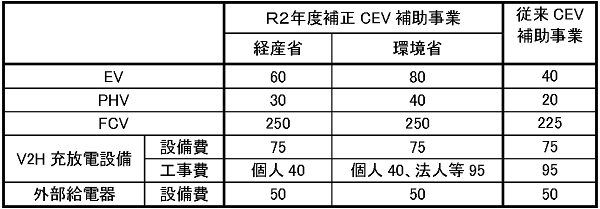 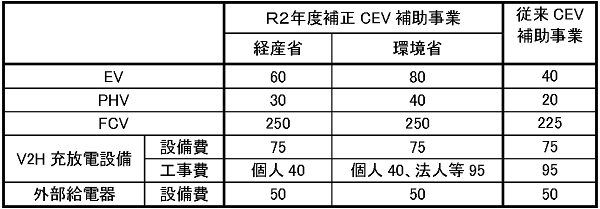 東京都（申請受付中）「電気自動車及びプラグインハイブリッド自動車等導入補助金」●対　象…都内に事務所・事業所を有する法人・個人事業主、都内に住所を有する個人など
（経済産業省の「クリーンエネルギー自動車導入事業費補助金」の対象車両を購入する必要あり）●予算額…平成30年度・1億円、令和元年度・19億円、２年度・34億円、３年度54億円●実  績…平成31年～令和3年2月まで・申請件数 5,460台●助成額（上限）…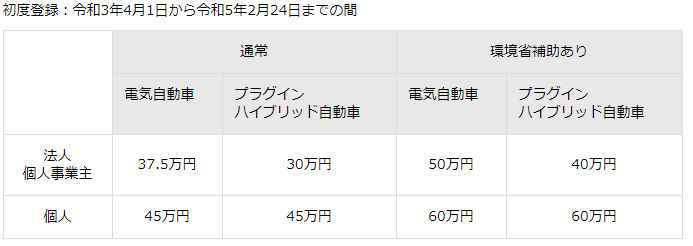 